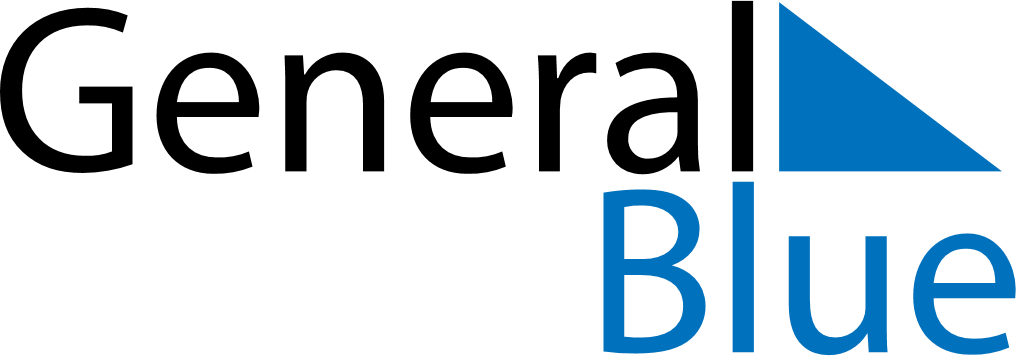 September 2024September 2024September 2024September 2024September 2024September 2024Karlshus, Viken, NorwayKarlshus, Viken, NorwayKarlshus, Viken, NorwayKarlshus, Viken, NorwayKarlshus, Viken, NorwayKarlshus, Viken, NorwaySunday Monday Tuesday Wednesday Thursday Friday Saturday 1 2 3 4 5 6 7 Sunrise: 6:13 AM Sunset: 8:19 PM Daylight: 14 hours and 5 minutes. Sunrise: 6:15 AM Sunset: 8:16 PM Daylight: 14 hours and 0 minutes. Sunrise: 6:18 AM Sunset: 8:13 PM Daylight: 13 hours and 55 minutes. Sunrise: 6:20 AM Sunset: 8:10 PM Daylight: 13 hours and 50 minutes. Sunrise: 6:22 AM Sunset: 8:07 PM Daylight: 13 hours and 45 minutes. Sunrise: 6:25 AM Sunset: 8:04 PM Daylight: 13 hours and 39 minutes. Sunrise: 6:27 AM Sunset: 8:01 PM Daylight: 13 hours and 34 minutes. 8 9 10 11 12 13 14 Sunrise: 6:29 AM Sunset: 7:58 PM Daylight: 13 hours and 29 minutes. Sunrise: 6:31 AM Sunset: 7:55 PM Daylight: 13 hours and 24 minutes. Sunrise: 6:34 AM Sunset: 7:52 PM Daylight: 13 hours and 18 minutes. Sunrise: 6:36 AM Sunset: 7:49 PM Daylight: 13 hours and 13 minutes. Sunrise: 6:38 AM Sunset: 7:46 PM Daylight: 13 hours and 8 minutes. Sunrise: 6:40 AM Sunset: 7:44 PM Daylight: 13 hours and 3 minutes. Sunrise: 6:43 AM Sunset: 7:41 PM Daylight: 12 hours and 57 minutes. 15 16 17 18 19 20 21 Sunrise: 6:45 AM Sunset: 7:38 PM Daylight: 12 hours and 52 minutes. Sunrise: 6:47 AM Sunset: 7:35 PM Daylight: 12 hours and 47 minutes. Sunrise: 6:49 AM Sunset: 7:32 PM Daylight: 12 hours and 42 minutes. Sunrise: 6:52 AM Sunset: 7:29 PM Daylight: 12 hours and 36 minutes. Sunrise: 6:54 AM Sunset: 7:26 PM Daylight: 12 hours and 31 minutes. Sunrise: 6:56 AM Sunset: 7:23 PM Daylight: 12 hours and 26 minutes. Sunrise: 6:59 AM Sunset: 7:20 PM Daylight: 12 hours and 21 minutes. 22 23 24 25 26 27 28 Sunrise: 7:01 AM Sunset: 7:17 PM Daylight: 12 hours and 15 minutes. Sunrise: 7:03 AM Sunset: 7:14 PM Daylight: 12 hours and 10 minutes. Sunrise: 7:05 AM Sunset: 7:11 PM Daylight: 12 hours and 5 minutes. Sunrise: 7:08 AM Sunset: 7:08 PM Daylight: 12 hours and 0 minutes. Sunrise: 7:10 AM Sunset: 7:05 PM Daylight: 11 hours and 54 minutes. Sunrise: 7:12 AM Sunset: 7:02 PM Daylight: 11 hours and 49 minutes. Sunrise: 7:15 AM Sunset: 6:59 PM Daylight: 11 hours and 44 minutes. 29 30 Sunrise: 7:17 AM Sunset: 6:56 PM Daylight: 11 hours and 39 minutes. Sunrise: 7:19 AM Sunset: 6:53 PM Daylight: 11 hours and 33 minutes. 